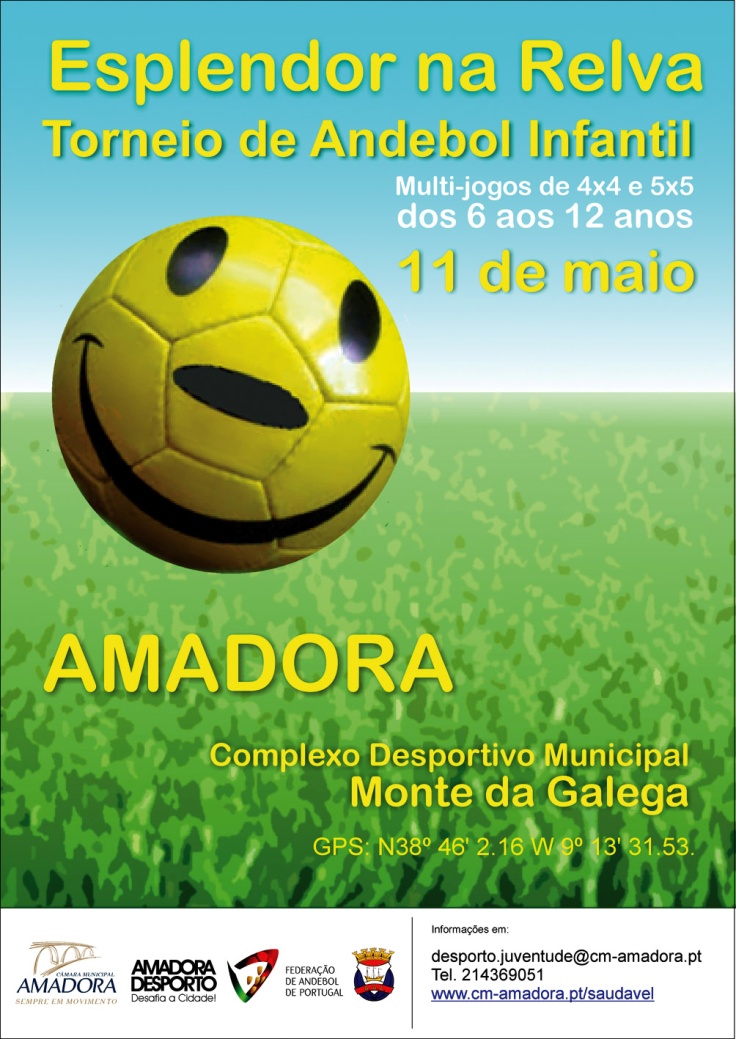 Inscrições e informaçõesAs inscrições devem ser envidas por email indicando o número de equipas previstas para cada idade/tipo de jogo, conforme indicado no quadro anteriorGabinete de Desporto e JuventudeCâmara Municipal da AmadoraTel -  214369051   e-mail – desporto.juventude@cm-amadora.ptComplexo Desportivo Municipal do Monte da GalegaRua Seara de Trigo2700 - 020  Amadora.GPS: N 38º46’2.16  	W 9º 13’ 31.53Promotor							Apoio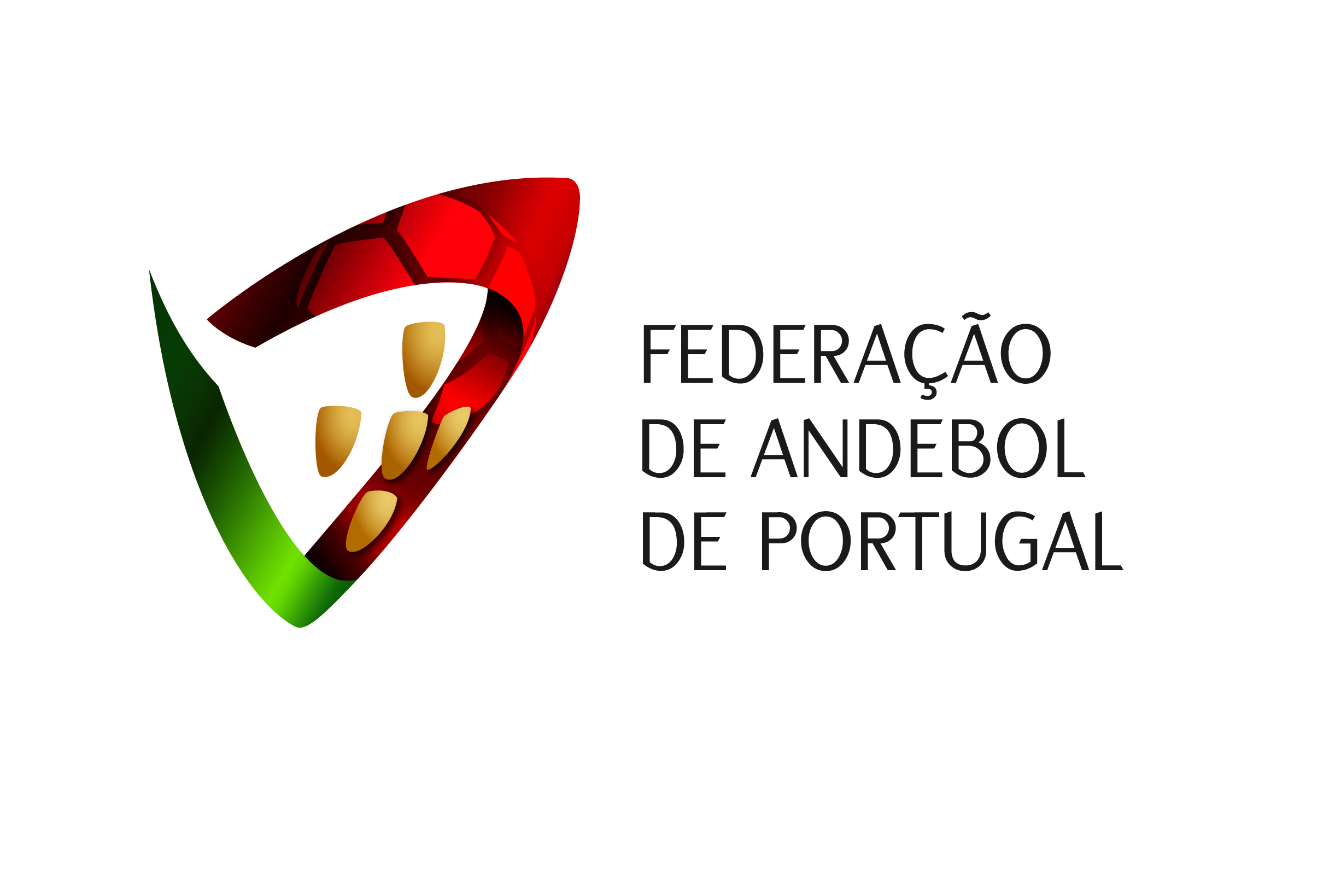 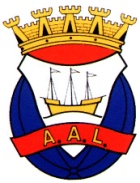 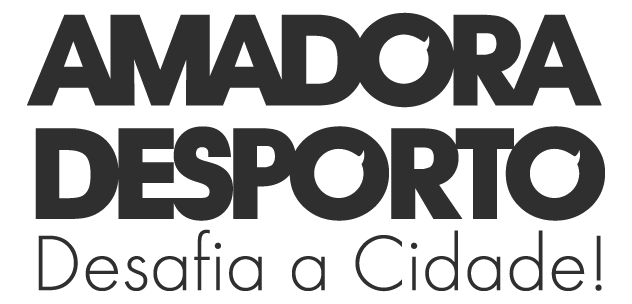 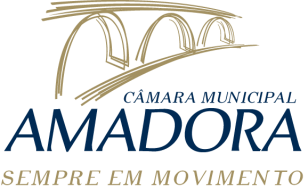 Agentes locais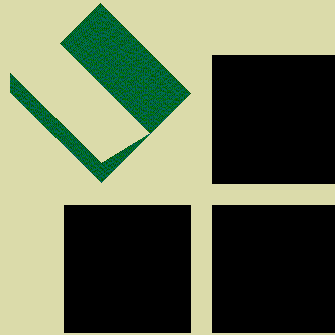 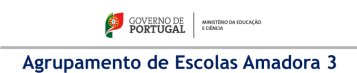 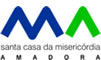 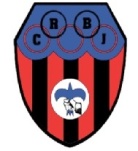 Ficha de inscriçãoFicha de inscriçãoFicha de inscriçãoFicha de inscriçãoFicha de inscriçãoClube/Associação/Escola/Grupo de amigosClube/Associação/Escola/Grupo de amigosClube/Associação/Escola/Grupo de amigosResponsávelResponsávelResponsávelContato TlmContato TlmContato TlmContato fixoContato fixoContato fixoEmailEmailEmailIdadesAnoJogoJogoNº de equipas6 a 8 ≥ 2005 Andebol de 4Andebol de 49 e 102003/04Andebol de 5Andebol de 511 e 122001/02Andebol de 5Andebol de 5